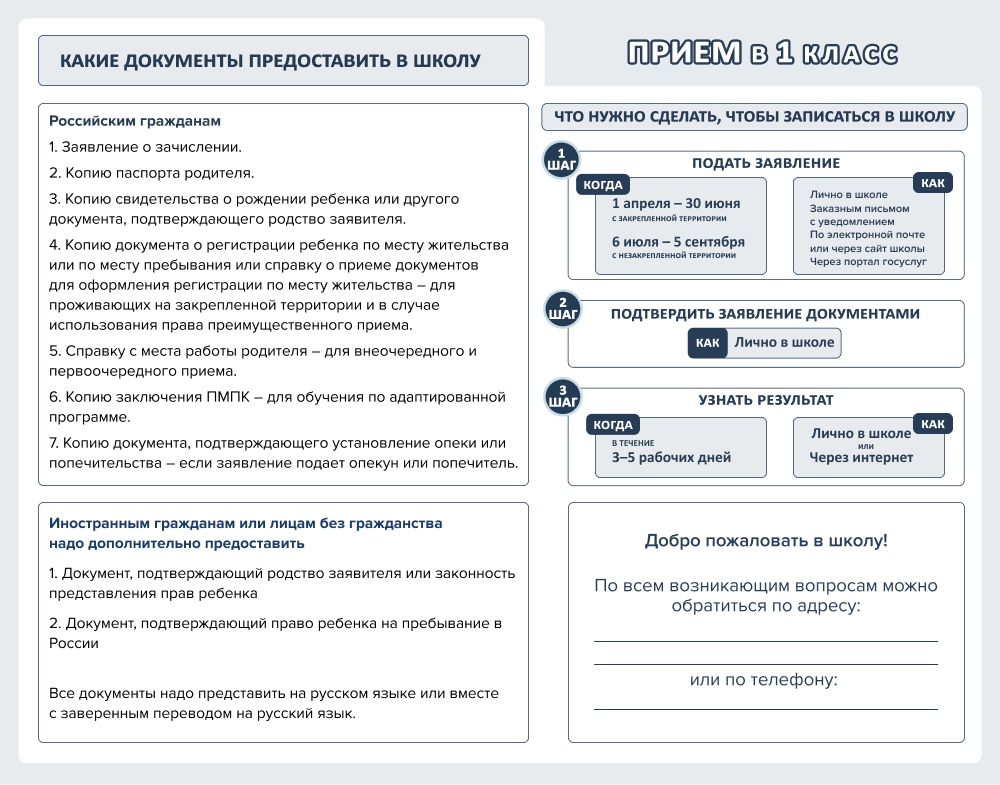 Адрес школы: г.Фокино, ул.Постникова, д.18Тел.: 8 (42339) 24-323              (42339) 24-535